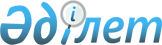 О внесении изменений в решение Текелийского городского маслихата от 28 декабря 2021 года № 12-61 "О бюджете города Текели на 2022-2024 годы"Решение маслихата города Текели области Жетісу от 1 ноября 2022 года № 21-108
      РЕШИЛ:
      1. Внести в решение Текелийского городского маслихата "О бюджете города Текели на 2022-2024 годы" от 28 декабря 2021 года № 12-61 (зарегистрировано в Реестре государственной регистрации нормативных правовых актов под № 26468) следующие изменения:
      пункт 1 изложить в новой редакции:
      "1. Утвердить бюджет города на 2022-2024 годы согласно приложениям 1, 2 и 3 к настоящему решению соответственно, в том числе на 2022 год в следующих объемах:
      1)доходы 5 280 921 тысяча тенге, в том числе:
      налоговые поступления 1 183 062 тысячи тенге;
      неналоговые поступления 16 212 тысяч тенге;
      поступления от продажи основного капитала 35 180 тысяч тенге;
      поступления трансфертов 4 046 467 тысяч тенге;
      2)затраты 5 883 351 тысяча тенге; 
      3)чистое бюджетное кредитование 1 916 тысяч тенге, в том числе:
      бюджетные кредиты 3 171 тысяча тенге;
      погашение бюджетных кредитов 1 255 тысяч тенге;
      4)сальдо по операциям с финансовыми активами 29 000 тысяч тенге, в том числе:
      приобретение финансовых активов 29 000 тысяч тенге;
      поступления от продажи финансовых активов государства 0 тенге;
      5)дефицит (профицит) бюджета (-) 633 346 тысяч тенге;
      6)финансирование дефицита (использование профицита) бюджета 633 346 тысяч тенге, в том числе:
      поступление займов 418 851 тысяча тенге;
      погашение займов 31 853 тысячи тенге;
      используемые остатки бюджетных средств 246 348 тысяч тенге.".
      2. Приложение 1 к указанному решению изложить в новой редакции согласно приложению к настоящему решению.
      3. Настоящее решение вводится в действие с 1 января 2022 года. Бюджет города Текели на 2022 год
					© 2012. РГП на ПХВ «Институт законодательства и правовой информации Республики Казахстан» Министерства юстиции Республики Казахстан
				
      Секретарь Текелийского городского маслихата

Н. Калиновский
Приложение к решению Текелийского городского маслихата от 1 ноября 2022 года № 21-108Приложение 1 к решениюТекелийского городского маслихата от 28 декабря 2021 года № 12-61
Категория
Категория
Категория
Класс
Класс
Сумма 
Подкласс
Подкласс
(тысяч
Наименование
тенге)
1. Доходы
5 280 921
1
Налоговые поступления
1 183 062
01
Подоходный налог
894 841
1
Корпоративный подоходный налог
859 041
2
Индивидуальный подоходный налог
35 800
04
Налоги на собственность
239 011
1
Налоги на имущество
135 226
3
Земельный налог
8 386
4
Налог на транспортные средства
95 399
05
Внутренние налоги на товары, работы и услуги
43 033
2
Акцизы
3 485
3
Поступления за использование природных и других ресурсов
19 824
4
Сборы за ведение предпринимательской и профессиональной деятельности
19 613
5
Налог на игорный бизнес
111
08
Обязательные платежи, взимаемые за совершение юридически значимых действий и (или) выдачу документов уполномоченными на то государственными органами или должностными лицами
6 177
1
Государственная пошлина
6 177
2
Неналоговые поступления
16 212
01
Доходы от государственной собственности 
6 212
5
Доходы от аренды имущества, находящегося в государственной собственности 
6 166
7
Вознаграждения по кредитам, выданным из государственного бюджета
46
06
Прочие неналоговые поступления
10 000
1
Прочие неналоговые поступления
10 000
3
Поступления от продажи основного капитала
35 180
03
Продажа земли и нематериальных активов
35 180
1
Продажа земли 
33 800
2
Продажа нематериальных активов
1 380
4
Поступления трансфертов 
4 046 467
01
Трансферты из нижестоящих органов государственного управления
6 513
3
Трансферты из бюджетов городов районного значения, сел, поселков, сельских округов
6 513
02
Трансферты из вышестоящих органов государственного управления
4 039 954
2
Трансферты из областного бюджета
4 039 954
Функциональная группа
Функциональная группа
Функциональная группа
Функциональная группа
Функциональная группа
Функциональная подгруппа
Функциональная подгруппа
Функциональная подгруппа
Функциональная подгруппа
Сумма
Администратор бюджетных программ
Администратор бюджетных программ
Администратор бюджетных программ
(тысяч тенге)
Программа
Программа
 Наименование
2. Затраты
5 883 351
01
Государственные услуги общего характера
424 282
1
Представительные, исполнительные и другие органы, выполняющие общие функции государственного управления
261 873
112
Аппарат маслихата района (города областного значения)
39 343
001
Услуги по обеспечению деятельности маслихата района (города областного значения)
39 343
122
Аппарат акима района (города областного значения)
222 530
001
Услуги по обеспечению деятельности акима района (города областного значения)
204 195
003
Капитальные расходы государственного органа 
12 763
113
Целевые текущие трансферты нижестоящим бюджетам
5 572
2
Финансовая деятельность
1 734
459
Отдел экономики и финансов района (города областного значения)
1 734
003
Проведение оценки имущества в целях налогообложения
1 645
010
Приватизация, управление коммунальным имуществом, постприватизационная деятельность и регулирование споров, связанных с этим
89
9
Прочие государственные услуги общего характера
160 675
459
Отдел экономики и финансов района (города областного значения)
54 055
001
Услуги по реализации государственной политики в области формирования и развития экономической политики, государственного планирования, исполнения бюджета и управления коммунальной собственностью района (города областного значения
51 707
015
Капитальные расходы государственного органа 
2 348
492
Отдел жилищно-коммунального хозяйства, пассажирского транспорта, автомобильных дорог и жилищной инспекции района (города областного значения)
106 620
001
Услуги по реализации государственной политики на местном уровне в области жилищно-коммунального хозяйства, пассажирского транспорта, автомобильных дорог и жилищной инспекции 
75 550
013
Капитальные расходы государственного органа
957
067
Капитальные расходы подведомственных государственных учреждений и организаций
23 350
113
Целевые текущие трансферты нижестоящим бюджетам
6 763
02
Оборона
30 539
1
Военные нужды
17 494
122
Аппарат акима района (города областного значения)
17 494
005
Мероприятия в рамках исполнения всеобщей воинской обязанности
17 494
2
Организация работы по чрезвычайным ситуациям
13 045
122
Аппарат акима района (города областного значения)
13 045
006
Предупреждение и ликвидация чрезвычайных ситуаций масштаба района (города областного значения)
11 585
007
Мероприятия по профилактике и тушению степных пожаров районного (городского) масштаба, а также пожаров в населенных пунктах, в которых не созданы органы государственной противопожарной службы
1 460
03
Общественный порядок, безопасность, правовая, судебная, уголовно-исполнительная деятельность
13 529
9
Прочие услуги в области общественного порядка и безопасности
13 529
492
Отдел жилищно-коммунального хозяйства, пассажирского транспорта, автомобильных дорог и жилищной инспекции района (города областного значения)
13 529
021
Обеспечение безопасности дорожного движения в населенных пунктах
13 529
06
Социальная помощь и социальное обеспечение
775 474
1
Социальное обеспечение
166 992
451
Отдел занятости и социальных программ района (города областного значения)
166 992
005
Государственная адресная социальная помощь
166 992
2
Социальная помощь
551 468
451
Отдел занятости и социальных программ района (города областного значения)
541 496
002
Программа занятости
299 823
004
Оказание социальной помощи на приобретение топлива специалистам здравоохранения, образования, социального обеспечения, культуры, спорта и ветеринарии в сельской местности в соответствии с законодательством Республики Казахстан
605
006
Оказание жилищной помощи
2 416
007
Социальная помощь отдельным категориям нуждающихся граждан по решениям местных представительных органов
34 126
010
Материальное обеспечение детей-инвалидов, воспитывающихся и обучающихся на дому
1 035
014
Оказание социальной помощи нуждающимся гражданам на дому
80 062
017
Обеспечение нуждающихся инвалидов протезно-ортопедическими, сурдотехническими и тифлотехническими средствами, специальными средствами передвижения, обязательными гигиеническими средствами, а также предоставление услуг санаторно-курортного лечения, специалиста жестового языка, индивидуальных помощников в соответствии с индивидуальной программой реабилитации инвалида
85 471
023
Обеспечение деятельности центров занятости населения
37 958
492
Отдел жилищно-коммунального хозяйства, пассажирского транспорта, автомобильных дорог и жилищной инспекции района (города областного значения)
9 972
007
Социальная поддержка отдельных категорий граждан в виде льготного, бесплатного проезда на городском общественном транспорте (кроме такси) по решению местных представительных органов
9 972
9
Прочие услуги в области социальной помощи и социального обеспечения
57 014
451
Отдел занятости и социальных программ района (города областного значения)
52 014
001
Услуги по реализации государственной политики на местном уровне в области обеспечения занятости и реализации социальных программ для населения
42 585
011
Оплата услуг по зачислению, выплате и доставке пособий и других социальных выплат
2 641
021
Капитальные расходы государственного органа
367
050
Обеспечение прав и улучшение качества жизни инвалидов в Республике Казахстан
6 421
492
Отдел жилищно-коммунального хозяйства, пассажирского транспорта, автомобильных дорог и жилищной инспекции района (города областного значения)
5 000
094
Предоставление жилищных сертификатов как социальная помощь 
5 000
07
Жилищно-коммунальное хозяйство
1 656 250
1
Жилищное хозяйство
1 226 881
472
Отдел строительства, архитектуры и градостроительства района (города областного значения)
732 681
003
Проектирование и (или) строительство, реконструкция жилья коммунального жилищного фонда
649 494
004
Проектирование, развитие и (или) обустройство инженерно-коммуникационной инфраструктуры
83 187
492
Отдел жилищно-коммунального хозяйства, пассажирского транспорта, автомобильных дорог и жилищной инспекции района (города областного значения)
494 200
004
Обеспечение жильем отдельных категорий граждан
487 500
005
Снос аварийного и ветхого жилья
5 000
031
Изготовление технических паспортов на объекты кондоминиумов
200
033
Проектирование, развитие и (или) обустройство инженерно-коммуникационной инфраструктуры
1 500
2
Коммунальное хозяйство
134 053
492
Отдел жилищно-коммунального хозяйства, пассажирского транспорта, автомобильных дорог и жилищной инспекции района (города областного значения)
134 053
012
Функционирование системы водоснабжения и водоотведения
500
029
Развитие системы водоснабжения и водоотведения
133 553
3
Благоустройство населенных пунктов
295 316
492
Отдел жилищно-коммунального хозяйства, пассажирского транспорта, автомобильных дорог и жилищной инспекции района (города областного значения)
295 316
015
Освещение улиц в населенных пунктах
88 512
016
Обеспечение санитарии населенных пунктов
81 553
017
Содержание мест захоронений и захоронение безродных
2 489
018
Благоустройство и озеленение населенных пунктов
122 762
08
Культура, спорт, туризм и информационное пространство
623 290
1
Деятельность в области культуры
93 713
457
Отдел культуры, развития языков, физической культуры и спорта района (города областного значения)
93 713
003
Поддержка культурно-досуговой работы
93 713
2
Спорт
15 972
457
Отдел культуры, развития языков, физической культуры и спорта района (города областного значения)
15 972
009
Проведение спортивных соревнований на районном (города областного значения) уровне
12 665
010
Подготовка и участие членов сборных команд района (города областного значения) по различным видам спорта на областных спортивных соревнованиях
3 307
3
Информационное пространство
42 695
456
Отдел внутренней политики района (города областного значения)
13 725
002
Услуги по проведению государственной информационной политики
13 725
457
Отдел культуры, развития языков, физической культуры и спорта района (города областного значения)
28 970
006
Функционирование районных (городских) библиотек
27 834
007
Развитие государственного языка и других языков народа Казахстана
1 136
9
Прочие услуги по организации культуры, спорта, туризма и информационного пространства
470 910
456
Отдел внутренней политики района (города областного значения)
33 028
001
Услуги по реализации государственной политики на местном уровне в области информации, укрепления государственности и формирования социального оптимизма граждан
33 028
457
Отдел культуры, развития языков, физической культуры и спорта района (города областного значения)
437 882
001
Услуги по реализации государственной политики на местном уровне в области культуры, развития языков, физической культуры и спорта 
19 826
014
Капитальные расходы государственного органа
865
032
Капитальные расходы подведомственных государственных учреждений и организаций
417 191
09
Топливно-энергетический комплекс и недропользование
1 020 399
1
Топливо и энергетика
1 020 399
492
Отдел жилищно-коммунального хозяйства, пассажирского транспорта, автомобильных дорог и жилищной инспекции района (города областного значения)
1 020 399
019
Развитие теплоэнергетической системы
1 020 399
10
Сельское, водное, лесное, рыбное хозяйство, особо охраняемые природные территории, охрана окружающей среды и животного мира, земельные отношения
30 026
1
Сельское хозяйство
28 981
477
Отдел сельского хозяйства и земельных отношений района (города областного значения) 
28 981
001
Услуги по реализации государственной политики на местном уровне в сфере сельского хозяйства и земельных отношений
28 981
6
Земельные отношения
257
477
Отдел сельского хозяйства и земельных отношений района (города областного значения)
257
011
Землеустройство, проводимое при установлении границ районов, городов областного значения, районного значения, сельских округов, поселков, сел
257
9
Прочие услуги в области сельского, водного, лесного, рыбного хозяйства, охраны окружающей среды и земельных отношений
788
459
Отдел экономики и финансов района (города областного значения)
788
099
Реализация мер по оказанию социальной поддержки специалистов
788
11
Промышленность, архитектурная, градостроительная и строительная деятельность
27 133
2
Архитектурная, градостроительная и строительная деятельность
27 133
472
Отдел строительства, архитектуры и градостроительства района (города областного значения)
27 133
001
Услуги по реализации государственной политики в области строительства, архитектуры и градостроительства на местном уровне
25 433
015
Капитальные расходы государственного органа
1 700
12
Транспорт и коммуникации
427 034
1
Автомобильный транспорт
425 034
492
Отдел жилищно-коммунального хозяйства, пассажирского транспорта, автомобильных дорог и жилищной инспекции района (города областного значения)
425 034
023
Обеспечение функционирования автомобильных дорог
47 524
045
Капитальный и средний ремонт автомобильных дорог районного значения и улиц населенных пунктов
377 510
9
Прочие услуги в сфере транспорта и коммуникаций
2 000
492
Отдел жилищно-коммунального хозяйства, пассажирского транспорта, автомобильных дорог и жилищной инспекции района (города областного значения)
2 000
024
Организация внутрипоселковых (внутригородских), пригородных и внутрирайонных общественных пассажирских перевозок
2 000
13
Прочие
43 203
3
Поддержка предпринимательской деятельности и защита конкуренции
17 679
469
Отдел предпринимательства района (города областного значения)
17 679
001
Услуги по реализации государственной политики на местном уровне в области развития предпринимательства 
16 727
004
Капитальные расходы государственного органа
952
9
Прочие
25 524
459
Отдел экономики и финансов района (города областного значения)
25 524
012
Резерв местного исполнительного органа района (города областного значения) 
25 524
14
Обслуживание долга
71 493
1
Обслуживание долга
71 493
459
Отдел экономики и финансов района (города областного значения)
71 493
021
Обслуживание долга местных исполнительных органов по выплате вознаграждений и иных платежей по займам из областного бюджета
71 493
15
Трансферты
740 699
1
Трансферты
740 699
459
Отдел экономики и финансов района (города областного значения)
740 699
006
Возврат неиспользованных (недоиспользованных) целевых трансфертов
15 119
024
Целевые текущие трансферты из нижестоящего бюджета на компенсацию потерь вышестоящего бюджета в связи с изменением законодательства
528 824
038
Субвенции
27 988
054
Возврат сумм неиспользованных (недоиспользованных) целевых трансфертов, выделенных из республиканского бюджета за счет целевого трансферта из Национального фонда Республики Казахстан
168 768
Функциональная группа
Функциональная группа
Функциональная группа
Функциональная группа
Функциональная группа
Сумма
(тысяч тенге)
Функциональная подгруппа
Функциональная подгруппа
Функциональная подгруппа
Функциональная подгруппа
Сумма
(тысяч тенге)
Администратор бюджетных программ
Администратор бюджетных программ
Администратор бюджетных программ
Сумма
(тысяч тенге)
Программа
Программа
Сумма
(тысяч тенге)
 Наименование
Сумма
(тысяч тенге)
3. Чистое бюджетное кредитование
1 916
Бюджетные кредиты
3 171
10
Сельское, водное, лесное, рыбное хозяйство, особо охраняемые природные территории, охрана окружающей среды и животного мира, земельные отношения
3 171
9
Прочие услуги в области сельского, водного, лесного, рыбного хозяйства, охраны окружающей среды и земельных отношений
3 171
459
Отдел экономики и финансов района (города областного значения)
3 171
018
Бюджетные кредиты для реализации мер социальной поддержки специалистов
3 171
Категория
Категория
Категория
Категория
Сумма
(тысяч тенге)
Класс
Класс
Класс
Сумма
(тысяч тенге)
Подкласс
Подкласс
Сумма
(тысяч тенге)
Наименование
Сумма
(тысяч тенге)
Погашение бюджетных кредитов 
1255
5
Погашение бюджетных кредитов
1255
01
Погашение бюджетных кредитов
1255
1
Погашение бюджетных кредитов, выданных из государственного бюджета
1255
Функциональная группа
Функциональная группа
Функциональная группа
Функциональная группа
Функциональная группа
Сумма
(тысяч тенге)
Функциональная подгруппа
Функциональная подгруппа
Функциональная подгруппа
Функциональная подгруппа
Сумма
(тысяч тенге)
Администратор бюджетных программ
Администратор бюджетных программ
Администратор бюджетных программ
Сумма
(тысяч тенге)
Программа
Программа
Сумма
(тысяч тенге)
Наименование
Сумма
(тысяч тенге)
4. Сальдо по операциям с финансовыми активами
29 000
Приобретение финансовых активов
29 000
13
Прочие
29 000
9
Прочие
29 000
492
Отдел жилищно-коммунального хозяйства, пассажирского транспорта, автомобильных дорог и жилищной инспекции района (города областного значения)
29 000
065
Формирование или увеличение уставного капитала юридических лиц
29 000
Категория
Категория
Категория
Категория
 Сумма
(тысяч тенге)
Класс
Класс
Класс
 Сумма
(тысяч тенге)
Подкласс
Подкласс
 Сумма
(тысяч тенге)
Наименование
 Сумма
(тысяч тенге)
Поступления от продажи финансовых активов государства
0
Категория
Категория
Категория
Класс
Класс
Сумма
Подкласс
Подкласс
(тысяч тенге)
Наименование
5. Дефицит (профицит) бюджета
-633 346
6. Финансирование дефицита (использование профицита) бюджета
633 346
7
Поступления займов
418 851
01
Внутренние государственные займы
418 851
2
Договоры займа
418 851
8
Используемые остатки бюджетных средств
246 348
01
Остатки бюджетных средств
246 348
1
Свободные остатки бюджетных средств 
246 348
Функциональная группа
Функциональная группа
Функциональная группа
Функциональная группа
Функциональная группа
Функциональная подгруппа
Функциональная подгруппа
Функциональная подгруппа
Функциональная подгруппа
Администратор бюджетных программ
Администратор бюджетных программ
Администратор бюджетных программ
Сумма
Программа
Программа
(тысяч тенге)
 Наименование
Погашение займов
31 853
16
Погашение займов
31 853
1
Погашение займов
31 853
459
Отдел экономики и финансов района (города областного значения)
31 853
005
Погашение долга местного исполнительного органа перед вышестоящим бюджетом
31 823
022
Возврат неиспользованных бюджетных кредитов, выданных из местного бюджета
30